Publicado en Girona (Catalunya) el 28/06/2024 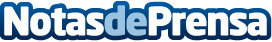 Repara tu Deuda Abogados cancela 121.000€ en Girona (Catalunya) con la Ley de Segunda OportunidadLa inestabilidad laboral derivada de los periodos de desempleo provocó que no pudiera hacer frente a las deudas contraídas antesDatos de contacto:David GuerreroResponsable de prensa655956735Nota de prensa publicada en: https://www.notasdeprensa.es/repara-tu-deuda-abogados-cancela-121-000-en Categorias: Nacional Derecho Finanzas Cataluña http://www.notasdeprensa.es